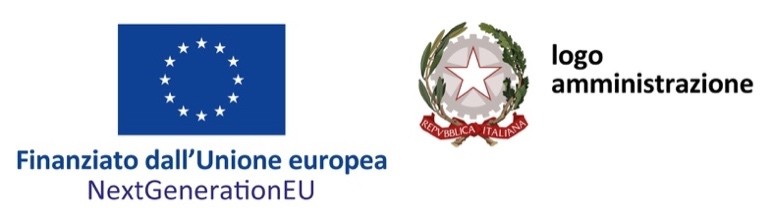 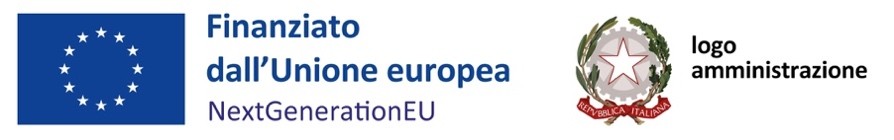 CHECK LIST PER LA VERIFICA DEL  CONFLITTO DI INTERESSI NELL’AMBITO DELLE PROCEDURE DI GARACHECK LIST PER LA VERIFICA DEL  CONFLITTO DI INTERESSI NELL’AMBITO DELLE PROCEDURE DI GARACHECK LIST PER LA VERIFICA DEL  CONFLITTO DI INTERESSI NELL’AMBITO DELLE PROCEDURE DI GARACHECK LIST PER LA VERIFICA DEL  CONFLITTO DI INTERESSI NELL’AMBITO DELLE PROCEDURE DI GARACHECK LIST PER LA VERIFICA DEL  CONFLITTO DI INTERESSI NELL’AMBITO DELLE PROCEDURE DI GARACHECK LIST PER LA VERIFICA DEL  CONFLITTO DI INTERESSI NELL’AMBITO DELLE PROCEDURE DI GARACHECK LIST PER LA VERIFICA DEL  CONFLITTO DI INTERESSI NELL’AMBITO DELLE PROCEDURE DI GARACHECK LIST PER LA VERIFICA DEL  CONFLITTO DI INTERESSI NELL’AMBITO DELLE PROCEDURE DI GARACHECK LIST PER LA VERIFICA DEL  CONFLITTO DI INTERESSI NELL’AMBITO DELLE PROCEDURE DI GARACHECK LIST PER LA VERIFICA DEL  CONFLITTO DI INTERESSI NELL’AMBITO DELLE PROCEDURE DI GARACHECK LIST PER LA VERIFICA DEL  CONFLITTO DI INTERESSI NELL’AMBITO DELLE PROCEDURE DI GARACHECK LIST PER LA VERIFICA DEL  CONFLITTO DI INTERESSI NELL’AMBITO DELLE PROCEDURE DI GARACHECK LIST PER LA VERIFICA DEL  CONFLITTO DI INTERESSI NELL’AMBITO DELLE PROCEDURE DI GARACHECK LIST PER LA VERIFICA DEL  CONFLITTO DI INTERESSI NELL’AMBITO DELLE PROCEDURE DI GARACHECK LIST PER LA VERIFICA DEL  CONFLITTO DI INTERESSI NELL’AMBITO DELLE PROCEDURE DI GARACHECK LIST PER LA VERIFICA DEL  CONFLITTO DI INTERESSI NELL’AMBITO DELLE PROCEDURE DI GARACHECK LIST PER LA VERIFICA DEL  CONFLITTO DI INTERESSI NELL’AMBITO DELLE PROCEDURE DI GARACHECK LIST PER LA VERIFICA DEL  CONFLITTO DI INTERESSI NELL’AMBITO DELLE PROCEDURE DI GARACHECK LIST PER LA VERIFICA DEL  CONFLITTO DI INTERESSI NELL’AMBITO DELLE PROCEDURE DI GARACHECK LIST PER LA VERIFICA DEL  CONFLITTO DI INTERESSI NELL’AMBITO DELLE PROCEDURE DI GARACHECK LIST PER LA VERIFICA DEL  CONFLITTO DI INTERESSI NELL’AMBITO DELLE PROCEDURE DI GARACHECK LIST PER LA VERIFICA DEL  CONFLITTO DI INTERESSI NELL’AMBITO DELLE PROCEDURE DI GARACHECK LIST PER LA VERIFICA DEL  CONFLITTO DI INTERESSI NELL’AMBITO DELLE PROCEDURE DI GARACHECK LIST PER LA VERIFICA DEL  CONFLITTO DI INTERESSI NELL’AMBITO DELLE PROCEDURE DI GARACHECK LIST PER LA VERIFICA DEL  CONFLITTO DI INTERESSI NELL’AMBITO DELLE PROCEDURE DI GARACHECK LIST PER LA VERIFICA DEL  CONFLITTO DI INTERESSI NELL’AMBITO DELLE PROCEDURE DI GARACHECK LIST PER LA VERIFICA DEL  CONFLITTO DI INTERESSI NELL’AMBITO DELLE PROCEDURE DI GARACHECK LIST PER LA VERIFICA DEL  CONFLITTO DI INTERESSI NELL’AMBITO DELLE PROCEDURE DI GARACHECK LIST PER LA VERIFICA DEL  CONFLITTO DI INTERESSI NELL’AMBITO DELLE PROCEDURE DI GARACHECK LIST PER LA VERIFICA DEL  CONFLITTO DI INTERESSI NELL’AMBITO DELLE PROCEDURE DI GARACHECK LIST PER LA VERIFICA DEL  CONFLITTO DI INTERESSI NELL’AMBITO DELLE PROCEDURE DI GARACHECK LIST PER LA VERIFICA DEL  CONFLITTO DI INTERESSI NELL’AMBITO DELLE PROCEDURE DI GARACHECK LIST PER LA VERIFICA DEL  CONFLITTO DI INTERESSI NELL’AMBITO DELLE PROCEDURE DI GARACHECK LIST PER LA VERIFICA DEL  CONFLITTO DI INTERESSI NELL’AMBITO DELLE PROCEDURE DI GARACHECK LIST PER LA VERIFICA DEL  CONFLITTO DI INTERESSI NELL’AMBITO DELLE PROCEDURE DI GARAAnagrafica garaAnagrafica garaAnagrafica garaAnagrafica garaAnagrafica garaAnagrafica garaAnagrafica garaMissioneComponenteNumero sequenzialeDenominazione milestone/targetMisura correlataModalità di attuazione□ Regia□ Regia□ Regia□ Regia□ Regia□ RegiaModalità di attuazione□ Titolarità□ Titolarità□ Titolarità□ Titolarità□ Titolarità□ TitolaritàSoggetto AttuatoreLuogo di conservazione della documentazione(ente/ufficio/stanza o server/archivio informatico)Punti di controlloPunti di controlloEsitoEsitoEsitoElenco dei
documenti
verificatiNoteOggetto del controlloPunti di controlloPunti di controlloPositivoNegativoN.A.Elenco dei
documenti
verificatiNoteOggetto del controlloControlli formali sul conflitto di interessi nell’ambito della procedura di gara (Soggetto attuatore/Stazione Appaltante) Controlli formali sul conflitto di interessi nell’ambito della procedura di gara (Soggetto attuatore/Stazione Appaltante) Controlli formali sul conflitto di interessi nell’ambito della procedura di gara (Soggetto attuatore/Stazione Appaltante) Controlli formali sul conflitto di interessi nell’ambito della procedura di gara (Soggetto attuatore/Stazione Appaltante) Controlli formali sul conflitto di interessi nell’ambito della procedura di gara (Soggetto attuatore/Stazione Appaltante) Controlli formali sul conflitto di interessi nell’ambito della procedura di gara (Soggetto attuatore/Stazione Appaltante) Controlli formali sul conflitto di interessi nell’ambito della procedura di gara (Soggetto attuatore/Stazione Appaltante) Controlli formali sul conflitto di interessi nell’ambito della procedura di gara (Soggetto attuatore/Stazione Appaltante) 1È stata acquisita e protocollata la dichiarazione di assenza di conflitto di interessi resa ai sensi del D.P.R. 445/2000 – secondo le indicazioni fornite da ANAC nel PNA 2022 – da parte del personale interno coinvolto a qualsiasi titolo nella fase di predisposizione, condivisione e approvazione della documentazione complessiva di gara (es.  RUP, commissari di gara, Dirigenti degli uffici competenti alla procedura ecc.)?Verificare la corretta acquisizione e protocollazione, al momento dell’assegnazione dell’incarico, della dichiarazione di assenza di conflitto di interessi resa secondo legge, ai sensi del D.P.R. 445/2000 e ai sensi dell’art. 53 D.lgs 165/2001, da parte del personale a qualsiasi titolo coinvolto nella fase di predisposizione, condivisione e approvazione della documentazione complessiva di gara2Nel caso in cui nella fase di predisposizione, condivisione e approvazione della documentazione complessiva di gara ci si è avvalsi di soggetti esterni, è stata acquisita e protocollata – secondo le indicazioni fornite da ANAC nel PNA 2022 – la relativa dichiarazione di assenza di conflitto di interessi?Verificare la corretta acquisizione e protocollazione della dichiarazione di assenza di conflitto di interessi resa secondo legge, ai sensi del D.P.R. 445/2000 e ai sensi dell’art. 53 D.lgs 165/2001 da parte dei soggetti esterni coinvolti3Successivamente alla presentazione delle offerte, sono state acquisite e protocollate le dichiarazioni di assenza di conflitto di interessi, rese ai sensi del D.P.R. 445/2000, dal personale interno/esterno coinvolto, con riferimento al titolare effettivo degli operatori economici? Verificare la corretta acquisizione e protocollazione delle dichiarazioni rese almeno da:- il Responsabile unico di progetto (RUP) ex art. 15, d.lgs. 36/2023- i Commissari di gara- il Dirigente competente alla stipula del contratto e/o il Dirigente dell’unità organizzativa competente al momento della fase di aggiudicazione (ad esempio ufficio gare)- l’organo di governo dell’amministrazione aggiudicatrice laddove adottino atti di gestione nella singola procedura di gara- i soggetti, anche esterni all’amministrazione, che hanno avuto un ruolo significativo, tecnico o amministrativo, nella predisposizione degli atti di gara4Le dichiarazioni, rese dal personale dell’Amministrazione, contengono indicazioni, per quanto a conoscenza, su:4.1Attività professionali e attività lavorativa pregressa del dichiarante. In particolare, se attualmente o nei tre anni antecedenti la partecipazione alla procedura:si svolgono/sono svolti impieghi a tempo determinato/indeterminato, pieno o parziale, in qualsiasi qualifica o ruolo, anche di consulenza, retribuiti e/o a titolo gratuito presso soggetti pubblici o privati, che sono riconducibili al titolare effettivo dell’operatore economico;si partecipi/sia partecipato ad organi collegiali (ad es. comitati, organi consultivi, commissioni o gruppi di lavoro) comunque denominati, a titolo oneroso e/o gratuito, che sono riconducibili al titolare effettivo dell’operatore economico;si abbiano/siano avuti accordi di collaborazione scientifica, partecipazioni ad iniziative o a società e studi di professionisti, comunque denominati (ad es. incarichi di ricercatore, responsabile scientifico, collaboratore di progetti), condotti con soggetti privati, riconducibili al titolare effettivo dell’operatore economico.Verificare che la dichiarazione di assenza di conflitti di interessi contenga in allegato l’elenco delle attività professionali e lavorative pregresse 4.2Interessi finanziari del dichiarante. In particolare, se si posseggono o si sono possedute nei tre anni antecedenti alla procedura di gara, partecipazioni in società di persone e/o di capitali, pubbliche o private, riconducibili al titolare effettivo dell’operatore economicoVerificare che la dichiarazione di assenza di conflitti di interessi contenga in allegato l’elenco dei rapporti di natura finanziaria4.3Rapporti e relazioni personali.In particolare, per quanto a conoscenza:Se, attualmente o nei tre anni precedenti alla procedura di gara, il dichiarante abbia o abbia avuto un contenzioso giurisdizionale pendente o concluso, con il titolare effettivo dell’operatore economico o con persone fisiche o soggetti pubblici o privati, con o senza personalità giuridica, a quest’ultimo riconducibiliSe, attualmente o nei tre anni precedenti, il coniuge, i parenti, gli affini entro il secondo grado e il convivente del dichiarante:posseggono e/o abbiano posseduto partecipazioni con o senza incarico, in società a capitale pubblico o privato che sono riconducibili al titolare effettivo dell’operatore economico; rivestano o abbiano rivestito, a titolo gratuito o oneroso, cariche o incarichi nell’ambito di soggetti pubblici o privati che sono riconducibili al titolare effettivo dell’operatore economico ovvero abbiano prestato per tali soggetti attività professionale, comunque denominata, a titolo gratuito o oneroso;abbiano o abbiano avuto un contenzioso giurisdizionale pendente o concluso, con il titolare effettivo dell’operatore economico o con persone fisiche o soggetti pubblici o privati, con o senza personalità giuridica, riconducibili al titolare effettivo.Verificare che la dichiarazione di assenza di conflitti di interessi faccia riferimento all’ambito “rapporti personali”5È stata verificata l’esistenza di una effettiva rotazione dei membri della Commissione di gara? Verificare:Atto di nomina della Commissione di gara Evidenze documentali che attestino le procedure di rotazione dei membri della Commissione di gara e l’effettiva rotazione degli stessiControlli delle dichiarazioni sul conflitto di interessi con riferimento al titolare effettivo dell’operatore economico destinatario della proposta di aggiudicazione:  Controlli delle dichiarazioni sul conflitto di interessi con riferimento al titolare effettivo dell’operatore economico destinatario della proposta di aggiudicazione:  Controlli delle dichiarazioni sul conflitto di interessi con riferimento al titolare effettivo dell’operatore economico destinatario della proposta di aggiudicazione:  Controlli delle dichiarazioni sul conflitto di interessi con riferimento al titolare effettivo dell’operatore economico destinatario della proposta di aggiudicazione:  Controlli delle dichiarazioni sul conflitto di interessi con riferimento al titolare effettivo dell’operatore economico destinatario della proposta di aggiudicazione:  Controlli delle dichiarazioni sul conflitto di interessi con riferimento al titolare effettivo dell’operatore economico destinatario della proposta di aggiudicazione:  Controlli delle dichiarazioni sul conflitto di interessi con riferimento al titolare effettivo dell’operatore economico destinatario della proposta di aggiudicazione:  Controlli delle dichiarazioni sul conflitto di interessi con riferimento al titolare effettivo dell’operatore economico destinatario della proposta di aggiudicazione:  6È stata acquisito il dato sulla identità del titolare effettivo dell’operatore economico destinatario della proposta di aggiudicazione? Verificare che il titolare effettivo sia quello comunicato in sede di partecipazione (e poi confermato) dall’operatore economico7Nel caso in cui il titolare effettivo sia modificato rispetto a quanto dichiarato in sede di partecipazione alla gara, l’operatore economico aggiudicatario ha presentato la comunicazione con il nuovo dato sul titolare effettivo?Se il titolare effettivo dell’operatore economico destinatario della proposta di aggiudicazione risulta diverso da quello comunicato in sede di partecipazione alla gara e poi confermato dall’operatore, verificare il corretto aggiornamento e la corretta integrazione della dichiarazione rispetto al titolare effettivo identificato, da parte almeno di:-  Responsabile unico di progetto (RUP) ex art. 15, d.lgs. 36/2023  - Commissari di gara- Dirigente competente alla stipula del contratto e/o il dirigente dell’unità organizzativa competente al momento della fase di aggiudicazione (ad esempio ufficio gare)- titolare dell’organo di governo dell’amministrazione aggiudicatrice laddove adottino atti di gestione nella singola procedura di gara- soggetti, anche esterni all’amministrazione, che hanno avuto un ruolo significativo, tecnico o amministrativo, nella predisposizione degli atti di gara8Sono state eseguite verifiche sull’assenza di conflitti di interessi riconducibili all’ambito professionale (cariche o incarichi e attività professionali, a titolo gratuito o oneroso) con riferimento al titolare effettivo dell’operatore destinatario della proposta di aggiudicazione?La verifica può essere condotta attraverso analisi incrociate dei dati indicati nella dichiarazione del personale della Stazione Appaltante e quelle rese dall’operatore economico rispetto al titolare effettivo nonché con consultazione dei dati in Amministrazione Trasparente (A.T). Ad esempio:laddove il dichiarante ricopra uno degli incarichi di cui agli artt. 14 e 18 del d.lgs. 33/2013 la stazione appaltante consulta i dati pubblicati sul proprio del sito nell’apposita sottosezione di A.T. Per l’art. 14 può rilevare in particolare l’analisi dei dati previsti al comma 1, lett. d) relativi all'assunzione di altre cariche, presso enti pubblici o privati, ed i relativi compensi a qualsiasi titolo corrispostiladdove invece si tratti di incarichi di consulenza/collaborazione (artt. 15 e 15 bis, d.lgs. 33/2013) conferiti al dichiarante dall’operatore economico si possono consultare i dati pubblicati sulla sezione A.T. del sito istituzionale di quest’ultimo, ove lo stesso sia assoggettato al d.lgs. 33/2013un ulteriore strumento di controllo può essere rappresentato dalla consultazione della banca dati del Dipartimento della funzione pubblica “Anagrafe delle prestazioni”9Sono state eseguite verifiche sull’assenza di conflitto di interessi riconducibile a partecipazione, con o senza incarico di amministrazione, a società di persone e/o di capitali, pubbliche o private con riferimento al titolare effettivo dell’operatore destinatario della proposta di aggiudicazione. La verifica può essere condotta attraverso analisi incrociate dei dati indicati nella dichiarazione del personale della Stazione Appaltante e quelle rese dall’operatore economico, nonché avvalendosi della consultazione dei dati pubblicati in A.T. Ad esempio:- laddove il dichiarante ricopra una delle cariche o incarichi di cui all’art 14 del d.lgs. 33/2013 (ossia incarichi di titolari di incarichi di amministrazione, di direzione o di governo e nei comuni di piccole dimensioni i titolari di incarichi politici) tale dato potrebbe essere ricavato dalla consultazione dei dati sulla situazione patrimoniale pubblicati nella sezione A.T. della Stazione AppaltanteInoltre, la verifica può essere effettuata tramite:- il sistema informativo ARACHNE, utilizzato come strumento di valutazione dei rischi- la consultazione di altre banche dati (quali ad esempio Telemaco)10È stata verificata l’assenza di conflitto di interessi collegato a rapporti di parentela tra il Titolare effettivo e il personale dell’Amministrazione coinvolto nella procedura di gara? La verifica può essere svolta acquisendo innanzitutto – attraverso il registro dell’Anagrafe nazionale della popolazione residente o con richiesta diretta al dichiarante - i certificati anagrafici (es. certificato storico dello stato di famiglia) o i certificati di stato civile (es. estratto di matrimonio) da cui risultano il coniuge, i parenti, affini entro il secondo grado o il convivente registrato del dichiarante Ulteriori misure preventiveUlteriori misure preventiveUlteriori misure preventiveUlteriori misure preventiveUlteriori misure preventive11Nella sezione rischi corruttivi e trasparenza del PIAO o nel PTPCT sono state previste ulteriori specifiche misure di prevenzione del conflitto di interessi?Indicare le misure di prevenzione previste11.1Sono stati chiaramente individuati i soggetti che, all’interno della Stazione Appaltante, sono tenuti a ricevere, valutare e monitorare le dichiarazioni di situazioni di conflitto di interessi?In caso di risposta affermativa, indicare quali sono11.2Sono stati individuati, ove possibile, criteri di rotazione nella nomina del RUP?In caso di risposta affermativa, indicare quali sono11.3Sono state previste attività di sensibilizzazione del personale al rispetto della normativa vigente in materia di conflitto di interessi, anche mediante apposita formazione?	In caso di risposta affermativa, indicare quali sonoSintesi del controlloSintesi del controlloSintesi del controlloEsito del controllo□POSITIVOEsito del controllo□NEGATIVOOsservazioniInserire in questo campo ogni irregolarità, carenza anomalia riscontrata rispetto agli item di controllo.Data del controllo:              ___/___/_____Controllore (Nome e Cognome) _________________________                                       Firma _____________________Controllore (Nome e Cognome) _________________________                                       Firma _____________________Responsabile del controllo (Nome e Cognome) _________________________             Firma _____________________Responsabile del controllo (Nome e Cognome) _________________________             Firma _____________________